附件2市区交通示意图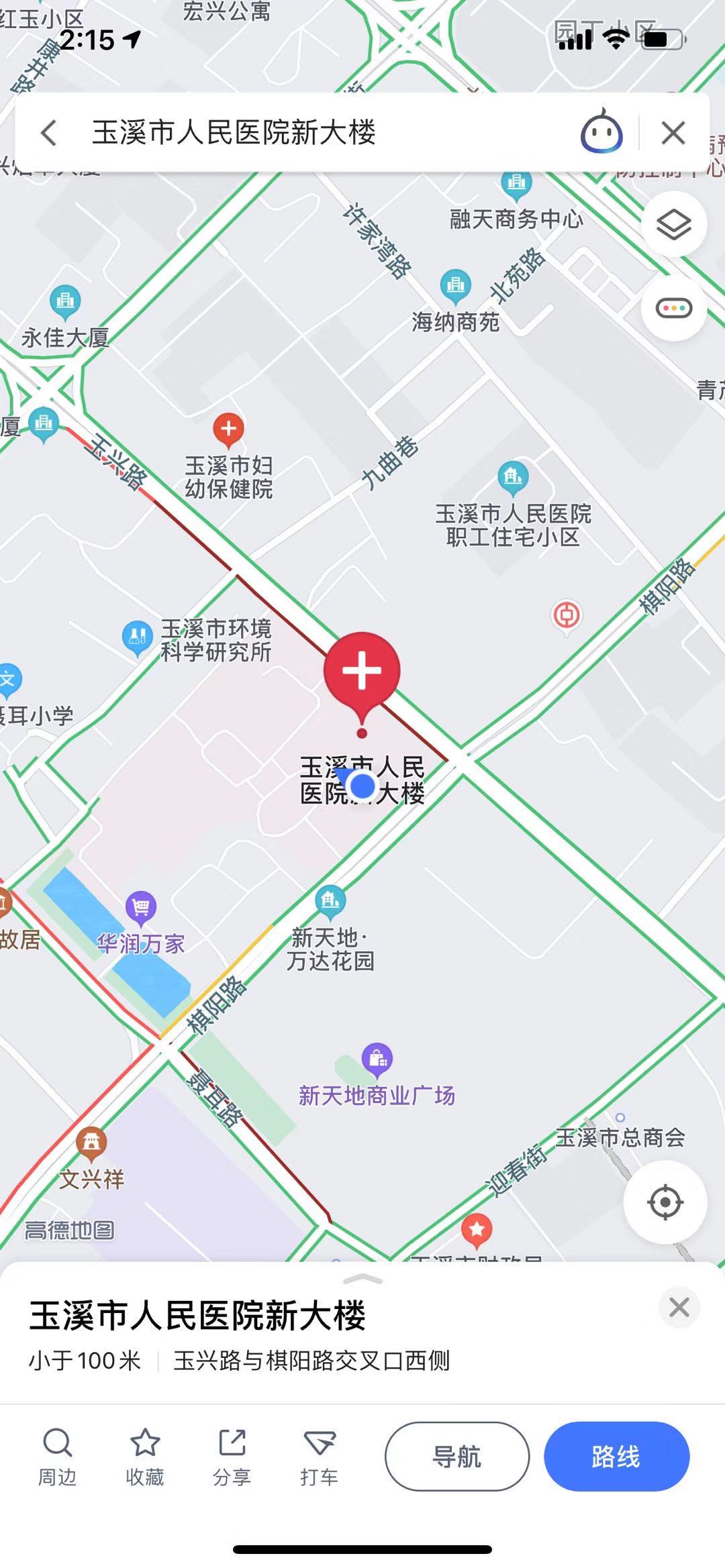 